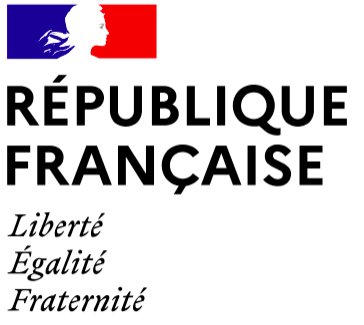 Ministère de l’éducation nationale et de la jeunesseMinistère de l’éducation nationale et de la jeunesseMinistère de l’éducation nationale et de la jeunesseMinistère de l’éducation nationale et de la jeunesseMinistère de l’éducation nationale et de la jeunesseMinistère de l’éducation nationale et de la jeunesseMinistère de l’éducation nationale et de la jeunesseBaccalauréat général et technologique – Session 2020CHAPITRES DE PROGRAMME ÉTUDIÉS EN 2019/2020Baccalauréat général et technologique – Session 2020CHAPITRES DE PROGRAMME ÉTUDIÉS EN 2019/2020Baccalauréat général et technologique – Session 2020CHAPITRES DE PROGRAMME ÉTUDIÉS EN 2019/2020Baccalauréat général et technologique – Session 2020CHAPITRES DE PROGRAMME ÉTUDIÉS EN 2019/2020Baccalauréat général et technologique – Session 2020CHAPITRES DE PROGRAMME ÉTUDIÉS EN 2019/2020Baccalauréat général et technologique – Session 2020CHAPITRES DE PROGRAMME ÉTUDIÉS EN 2019/2020Baccalauréat général et technologique – Session 2020CHAPITRES DE PROGRAMME ÉTUDIÉS EN 2019/2020Prénom et NOM du candidat :………………………………………………………Numéro du candidat :………………………………………………………Prénom et NOM du candidat :………………………………………………………Numéro du candidat :………………………………………………………Série :(cocher la case correspondant à la série dans laquelle le candidat est inscrit)Série :(cocher la case correspondant à la série dans laquelle le candidat est inscrit)Série :(cocher la case correspondant à la série dans laquelle le candidat est inscrit)ESPrénom et NOM du candidat :………………………………………………………Numéro du candidat :………………………………………………………Prénom et NOM du candidat :………………………………………………………Numéro du candidat :………………………………………………………Série :(cocher la case correspondant à la série dans laquelle le candidat est inscrit)Série :(cocher la case correspondant à la série dans laquelle le candidat est inscrit)Série :(cocher la case correspondant à la série dans laquelle le candidat est inscrit)LPrénom et NOM du candidat :………………………………………………………Numéro du candidat :………………………………………………………Prénom et NOM du candidat :………………………………………………………Numéro du candidat :………………………………………………………Série :(cocher la case correspondant à la série dans laquelle le candidat est inscrit)Série :(cocher la case correspondant à la série dans laquelle le candidat est inscrit)Série :(cocher la case correspondant à la série dans laquelle le candidat est inscrit)SPrénom et NOM du candidat :………………………………………………………Numéro du candidat :………………………………………………………Prénom et NOM du candidat :………………………………………………………Numéro du candidat :………………………………………………………Série :(cocher la case correspondant à la série dans laquelle le candidat est inscrit)Série :(cocher la case correspondant à la série dans laquelle le candidat est inscrit)Série :(cocher la case correspondant à la série dans laquelle le candidat est inscrit)ST2SPrénom et NOM du candidat :………………………………………………………Numéro du candidat :………………………………………………………Prénom et NOM du candidat :………………………………………………………Numéro du candidat :………………………………………………………Série :(cocher la case correspondant à la série dans laquelle le candidat est inscrit)Série :(cocher la case correspondant à la série dans laquelle le candidat est inscrit)Série :(cocher la case correspondant à la série dans laquelle le candidat est inscrit)STLPrénom et NOM du candidat :………………………………………………………Numéro du candidat :………………………………………………………Prénom et NOM du candidat :………………………………………………………Numéro du candidat :………………………………………………………Série :(cocher la case correspondant à la série dans laquelle le candidat est inscrit)Série :(cocher la case correspondant à la série dans laquelle le candidat est inscrit)Série :(cocher la case correspondant à la série dans laquelle le candidat est inscrit)STD2APrénom et NOM du candidat :………………………………………………………Numéro du candidat :………………………………………………………Prénom et NOM du candidat :………………………………………………………Numéro du candidat :………………………………………………………Série :(cocher la case correspondant à la série dans laquelle le candidat est inscrit)Série :(cocher la case correspondant à la série dans laquelle le candidat est inscrit)Série :(cocher la case correspondant à la série dans laquelle le candidat est inscrit)STI2DPrénom et NOM du candidat :………………………………………………………Numéro du candidat :………………………………………………………Prénom et NOM du candidat :………………………………………………………Numéro du candidat :………………………………………………………Série :(cocher la case correspondant à la série dans laquelle le candidat est inscrit)Série :(cocher la case correspondant à la série dans laquelle le candidat est inscrit)Série :(cocher la case correspondant à la série dans laquelle le candidat est inscrit)STMGPrénom et NOM du candidat :………………………………………………………Numéro du candidat :………………………………………………………Prénom et NOM du candidat :………………………………………………………Numéro du candidat :………………………………………………………Série :(cocher la case correspondant à la série dans laquelle le candidat est inscrit)Série :(cocher la case correspondant à la série dans laquelle le candidat est inscrit)Série :(cocher la case correspondant à la série dans laquelle le candidat est inscrit)STHRPrénom et NOM du candidat :………………………………………………………Numéro du candidat :………………………………………………………Prénom et NOM du candidat :………………………………………………………Numéro du candidat :………………………………………………………Série :(cocher la case correspondant à la série dans laquelle le candidat est inscrit)Série :(cocher la case correspondant à la série dans laquelle le candidat est inscrit)Série :(cocher la case correspondant à la série dans laquelle le candidat est inscrit)TMDIntitulé de l’enseignement :Liste des chapitres étudiés par le candidat en 2019/2020entre le 1er septembre 2019 et le 14 mars 2020Liste des chapitres étudiés par le candidat en 2019/2020entre le 1er septembre 2019 et le 14 mars 2020Liste des chapitres étudiés par le candidat en 2019/2020entre le 1er septembre 2019 et le 14 mars 2020Liste des chapitres étudiés par le candidat en 2019/2020entre le 1er septembre 2019 et le 14 mars 2020Liste des chapitres étudiés par le candidat en 2019/2020entre le 1er septembre 2019 et le 14 mars 2020Liste des chapitres étudiés par le candidat en 2019/2020entre le 1er septembre 2019 et le 14 mars 2020Liste des chapitres étudiés par le candidat en 2019/2020entre le 1er septembre 2019 et le 14 mars 2020Visa du chef d’établissement :Visa du chef d’établissement :Visa du chef d’établissement :Nom et adresse de l’établissement dans lequel le candidat est scolarisé :………………………………………………….………………………………………………….…………………………………………………..(compléter)Nom et adresse de l’établissement dans lequel le candidat est scolarisé :………………………………………………….………………………………………………….…………………………………………………..(compléter)Nom et adresse de l’établissement dans lequel le candidat est scolarisé :………………………………………………….………………………………………………….…………………………………………………..(compléter)